MERSİN BÜYÜKŞEHİR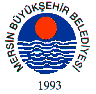 BELEDİYE MECLİSİSAYI :130					  		  	 	  	 MERSİN             12.05.2014KARAR	Büyükşehir Belediye Meclisi’nin 12/05/2014 tarihli meclis gündemine alınan; Başkanlık Makamı’nın 08.05.2014 tarih ve 85077348-889-01-753 sayılı yazısı okunarak görüşmeye geçildi.KONUNUN GÖRÜŞÜLMESİ VE OYLANMASI SONUNDAMerkezi Ankara (Cevizlidere Mah. Ceyhun Atuf Kansu Cad. no: 137/7-8 Balgat/ANKARA)’da bulunan Mahalli İdareler İşverenleri Sendikasına Belediyemize üye olunması,Üyelik aidatı olarak Belediyemizin 01 Ocak veya 01 Temmuz tarihi itibariyle işçilere ödediği bir günlük asgari ücretleri toplamının on ikide üç (3/12) olarak bulunacak miktarın sendikanın ilgili banka hesabına veya Belediyemizin İller Bankasına hissesinden tutulmak suretiyle ödenmesine, İller Bankasına bu konuda yetki verilmesi,Belediyemizde çalışan işçilerin bağlı bulundukları sendika ile yapılacak Toplu İş Sözleşmesi görüşmelerinde Belediyemizi temsilen sendikaya yetki verilmesi ve yetki belgesinin Büyükşehir Belediye Başkanı’nca düzenlenmesinin kabulüne, oy birliği ile karar verildi.Burhanettin KOCAMAZ		   Enver Fevzi KÖKSAL 		Ergün ÖZDEMİRMECLİS BAŞKANl			   MECLİS KATİBİ	   		MECLİS KATİBİ